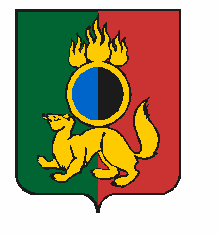 АДМИНИСТРАЦИЯ ГОРОДСКОГО ОКРУГА ПЕРВОУРАЛЬСКПОСТАНОВЛЕНИЕг. ПервоуральскОб отмене постановления Администрации городского округа Первоуральск 
от 24 апреля 2015 года № 776 
«Об утверждении перечня и предельных цен (тарифов) на платные услуги, оказываемые Первоуральским муниципальным казенным учреждением «Расчетно-кассовый центр» В соответствии со статьями 31, 53 Устава городского округа Первоуральск, Федеральным законом от 27 июля 2010 года № 210-ФЗ "Об организации предоставления государственных   и  муниципальных  услуг",   Федеральным   законом   от   6 октября 2003 года  № 131-ФЗ "Об общих принципах организации местного самоуправления в Российской Федерации", Администрация городского округа ПервоуральскПОСТАНОВЛЯЕТ:1. Отменить постановление Администрации городского округа Первоуральск 
от 24 апреля 2015 года № 776 «Об утверждении перечня и предельных цен (тарифов) на платные услуги, оказываемые Первоуральским муниципальным казенным учреждением «Расчетно-кассовый центр».2. Опубликовать настоящее постановление в газете «Вечерний Первоуральск» и разместить на официальном сайте городского округа Первоуральск в информационно-телекоммуникационной сети «Интернет» (www.prvadm.ru).19.03.2021№454Глава городского округа ПервоуральскИ.В.Кабец